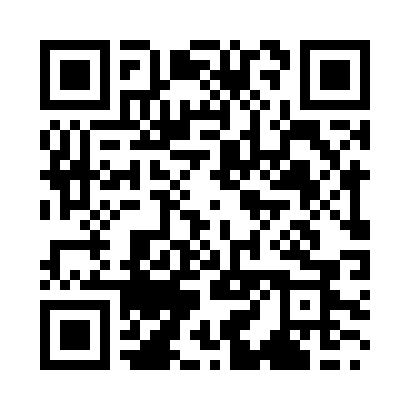 Prayer times for Zvecan, KosovoMon 1 Jul 2024 - Wed 31 Jul 2024High Latitude Method: NonePrayer Calculation Method: Muslim World LeagueAsar Calculation Method: ShafiPrayer times provided by https://www.salahtimes.comDateDayFajrSunriseDhuhrAsrMaghribIsha1Mon2:465:0212:414:458:1910:252Tue2:475:0212:414:458:1910:243Wed2:485:0312:414:458:1910:244Thu2:495:0412:414:458:1910:235Fri2:505:0412:414:458:1810:226Sat2:515:0512:424:458:1810:217Sun2:525:0612:424:468:1810:218Mon2:535:0612:424:468:1710:209Tue2:555:0712:424:468:1710:1910Wed2:565:0812:424:468:1610:1811Thu2:575:0812:424:458:1610:1712Fri2:595:0912:424:458:1510:1613Sat3:005:1012:424:458:1510:1514Sun3:015:1112:434:458:1410:1315Mon3:035:1212:434:458:1310:1216Tue3:045:1312:434:458:1310:1117Wed3:065:1312:434:458:1210:1018Thu3:085:1412:434:458:1110:0819Fri3:095:1512:434:458:1010:0720Sat3:115:1612:434:448:0910:0621Sun3:125:1712:434:448:0910:0422Mon3:145:1812:434:448:0810:0323Tue3:165:1912:434:448:0710:0124Wed3:175:2012:434:448:0610:0025Thu3:195:2112:434:438:059:5826Fri3:215:2212:434:438:049:5627Sat3:225:2312:434:438:039:5528Sun3:245:2412:434:428:029:5329Mon3:265:2512:434:428:019:5130Tue3:275:2612:434:428:009:5031Wed3:295:2712:434:417:589:48